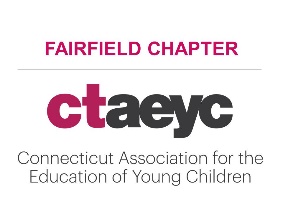 Chapter Meeting Dates – 2020-2021*In person meetings are at Norwalk Community College @ 4:30. We will determine when to resume in person meetings based on guidance from Governor Lamont pertaining to COVID-19 health and safety mandates. *For new members and attendees - Please email us at GFRC203@gmail.com ahead of the meeting so we can send you the link or check the CTAEYC Facebook page around the time of the date. All cancellations will be posted on Facebook. Month/DateDaySeptember 17– ZoomThursdayOctober 20 – ZoomTuesdayNovember 18 – ZoomWednesdayDecember No MeetingJanuary 14 – RM TBDThursdayFebruary 16 – RM TBDTuesdayMarch 24 – RM TBDWednesdayApril 15 – RM TBDThursdayMay 25 – RM TBDTuesdayJune 23 – RM TBDWednesday